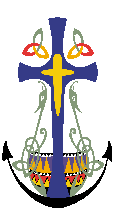 St Mary’s Secondary School, Mallow, Co Cork.Board of Management MeetingAgreed Report Monday June 19th 2017Present:  John Hourihan, Chairperson, Michael Sexton, Niamh Murphy, Colum Kellegher, Denise O Driscoll, Catherine O Connell Yvonne Bane, Secretary.Apologies:  Brian WilliamsThe meeting opened with a prayer to mark the start of the 2017/18 school year.Minutes of the Board meeting held on 19/6/17 were adopted.Personnel issues were reviewed and minuted All items of correspondence were noted.Admissions Policy was ratified by the Board of Management.The Board were updated on the progress in relation to the extensive building programme carried out and the Chairperson congratulated the Principal on the management of this project over the summer months.The Board reviewed the Leaving Cert results 2017 and expressed its congratulations to students and appreciation to teachers on the remarkable results.The Chairperson welcomed the withdrawal of industrial action for the year ahead and the opportunity that provides for the school to move forward with curriculum planning for the Junior Cycle programme.The Board complimented the senior Management team on the revised staff handbook which provides a road map for the progress of the school for the year ahead.The Board welcomed the implementation of the first stage of the E learning plan with the provision of wifi throughout the school and the purchase of laptops. Appreciation was extended to Colum and Oonagh Kelleher for their work on the introduction of G suite in the school and in-service provided to staff. The Board expressed its commitment to the support of structures and  continuous professional development of teachers in the area of ICT, JCT, Wellbeing and other curriculum and pastoral areas as required during the 2017/18 academic year. The Chairperson highlighted the significant changes in education that lie ahead for St Marys and emphasised the importance of the need to constantly review school policies to ensure St Mary’s is at the cutting edge of education.The review of the structure for Posts of Responsibility is essential and will be a key task of the Board of Management throughout the coming school year. This review will be carried out in partnership between the Board and the teaching staff. Teachers as the professional body involved will be required to identify the needs of the school and the requirements of posts of responsibilities to provide for these needs. The Board will avail of the support of an external facilitator for this process.Date of next meeting:  Tuesday September 26th 2017Yvonne Bane Secretary, Board of ManagementDate: 29/ 8/17